Department of Humanities and Fine Arts 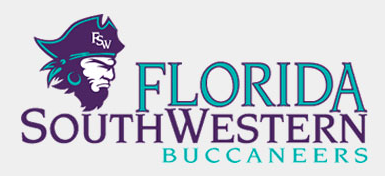 Meeting Minutes Date: 		April 10, 2015, 1:00 p.m.Location: 	Lee L-128 (Conference Room)  Chair: 		Dr. Catherine Wilkins Call to Order Attendance at 1:10 Approval of Minutes from March (one change: Sarak to Sarah)  Information items Hoovies Date and Time: Private ceremony in the library: Thursday, April 23 at 1:30 Summer Classes and syllabi – Alford might cancel classes by first week in May (for classes with fewer than 5… he ideally wants 10 per class in Fine Arts and Music, and maybe more for other classes) Gen Ed Competencies Subcommittee – Don Ransford, Amanda Lehrian, and Lisa McGarity. Wendy Chase will be our area’s representativeReviewing the 2014-2015 Unit Plan SACS Assessment: We did well under Sarah’s leadership and are now in full compliance with SACS and the state of Florida through our development of pre- and post-tests in all the required courses.Building up the Fine Arts program: We now have a comprehensive mailing list with more than 700 people signed up, staged our first Arts@FSW open house, did the branding, got the signs, L122 converted to a shop, homosote board up, student assistant for fine arts and theater, adjunct position for 2015-16 for theater, all paperwork filed for Music Tech certificate. Grants: Haven’t gotten the $50k startup money from the administration for Music Tech, but we did get a $5,000 Foulds Foundation grant. Catherine is continuing to work on the Florida Humanities Council Grant.Discussion Items 2015-2016 Unit Plan Ideas Continued Assessment work, plus dispositions project.Muslc Tech, Computer Lab, and Filmmaking (possibly with honors students) Promotion of Fine Arts – potentially reaching out to high schools (or maybe work with the people on campus who do recruiting to keep them aware of our programming) Departmental Website Music Camps in conjunction with people/organizations in SW Florida Nominations for replacement chair – if we’re interested in being department chair (interim), send an email to Dr. Wright with name and qualifications for the position. Criteria: must be continuing contract. Russell said he’d do it if Myriam doesn’t want to do it. Catherine answered questions about position.Next Meeting: August Duty Days PresentAbsentExcusedBrownXChase, SXChase, W XFontaine XDoiron XHooverXLublinkXMcGowanXMompoint XPritchett XRoes XSutterXSmith XSwanson XWilkins XAdministrationAdjunctsStaffGuests 